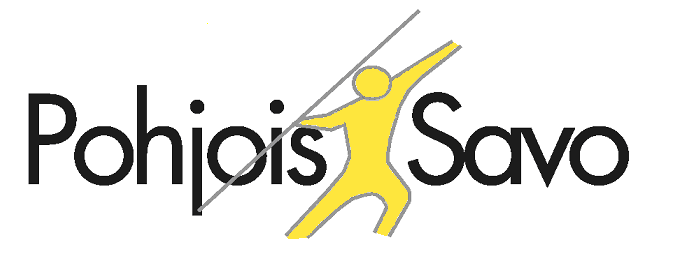 POHJOIS-SAVON YLEISURHEILU RY:n         TOIMINTAKERTOMUS 2015HALLITUKSEN TOIMINTATOIMINTAKERTOMUS 2015YLEISTÄPohjois-Savon Yleisurheilun hallitus toteutti tärkeimpänä asiana piirin strategiaa, joka on hyväksytty syyskokouksessa 2011 vuosille 2011- 2015. Strategian keskeisin viesti on panostaminen koulutukseen piirin viidellä eri alueella lähellä seuroja ja seuratoimijoita.

Hallitus kokoontui vuoden aikana viisi kertaa. Hallitusta avusti kilpailuvaliokunta asioiden valmistelussa ja päätöksien pohjana. Seurakoulutusta sekä nuori- ja valmennus ja leiritystoimintaa on koordinoitu yhdessä SUL:n valmennuspäällikön ja alueellisten nuorikouluttajien kanssa yhdessä.

Toiminnan perustana on ollut suunnitelmallinen ja vakaa talous. Talouspäällikön vastuuna on ollut seurata tulo- ja menoarvion toteutumista ja raportoida poikkeamista. Tässä on onnistuttu erinomaisesti. Piirin omapääoma on edellä strategiassa esitettyä tavoitetta.Hallituksen kokoonpano 2015Timo Eronen, puheenjohtajaJaana Kujala, varapuheenjohtajaElina Mykkänen, sihteeriKaija Moilanen, talousvastaavaIlkka Maksimainen, kilpailuvaliokunnan pj.Anne BehmAnna-Maija NenonenAnne Kumpusalo-Vauhkonen Tuija KoponenKokouksissa mukana myös Ilpo Koponen, aluepäällikköToimihenkilöt ja kouluttajat 2015Marko Ahtiainen, kunniakierrospäällikkö Tuija Koponen, lasten yleisurheiluohjaajakoulutusMira Väänänen, lasten yleisurheiluohjaajakoulutusJaana Kujala, tuomarikouluttajaRisto Kiiskinen lähettäjäkouluttajaMatti Kartila, tilastomies Mittareiden ja keskeisten tavoitteiden toteutuminen vuonna 2015 ja seuranta 2010 - 2015 Toteutuma					2010	2011	2012	2013	2014	2015Seuraluokittelu	1106,5	1133,5	1336	1308,25	1367,75	1410SM pisteet 14/15	28,25	32	44	57	36,5	28,5SM pisteet 17 – yleinen	158	180,5	233	255	228	263Luokkatulokset	495,5	471	535,5	466	491,5          518,5Arvokisat		110	138	 213	192,25	225	241Lisenssit		1259	1248	1242	1352	1547	1359Lastenohjaajat	9	43	 36	48	33	36Nuortenohjaajat	30	4	 11	7	8	16Nuorisovalmentajat	1	2	 0	2	3	-			Valmentajat		2	3	 0	-	2	1Opettajat		15	68	 0	27	40	12Tuomarit  		53	32	28	13/11/15	4/53/3	20/5Kunniakierros	37700 €	77000 €	62 000 €	50 000 €	37 500 €  28 580 €pm – lajisuoritukset 17 – yl.      370     	345     	309     	237  	273	222
pm – sisulisäsuoritukset        914     	1030    	896    	 961  	884	688KOKOUKSETPiirin kevätvuosikokous pidettiin 7.4. Kuopiossa. Syysvuosikokous 4.12 samoin Kuopiossa.Hallitus kokoontui vuoden aikana viisi kertaa. KUNNIAKIERROS 2015Kunniakierros onnistui piirin alueella kohtuullisesti, tulos oli 28 580 euroa.Nuoriso- ja valmennustoiminta 2015YleistäHallitus on vastannut nuoriso- ja valmennustoiminnasta. Valmennustoimintaa ja osittain myös nuorisotoimintaa on käytännössä toteuttanut ja ohjannut SUL:n aluepäällikkö Ilpo Koponen. Hallitus on vastannut lähinnä alle 13-vuotiaiden toimintaan liittyvistä asioista. Piirin nuorisopäällikön tehtävistä (mm. tenavakisat, lasten yleisurheiluohjaajakurssit, koulujen yleisurheilupäivät) on vastannut Tuija Koponen.Alueellinen toimintamalli on aiempina vuosina luonut pienimuotoisen raamin nuorisokouluttajien toimintoihin mm. koulutusten järjestämisessä. Käytännössä tämä ei ole ollut kovin toimiva ja kouluttajien toiminta ei ole ollut kovin tiivistä aikaresurssien vuoksi. Jatkossa tärkeää on pienten seurojen aktivointi ja toimivien seurojen kehittämiskohteiden ja painopisteiden löytäminen seuran yksilöllisten tarpeiden pohjalta. Seurakohtaamisia on tärkeää tehdä yksittäisten seurojen tai useamman alueen seurojen kanssa yhdessä.Nuorisokouluttajana on toiminut Tuija Koponen.  Muita kouluttajia, jotka kursseja voivat pitää ovat Matti Haatainen ja Tiina Lukin. Muiden kouluttajien osalta on tutustuttava uuteen koulutusjärjestelmään, johon perehdyttiin Mikkelin kouluttajakoulutuksessa. Seuroissa joissa on päätoiminen työntekijä, on mahdollista kouluttaa ohjaajia myös seuran sisäisin järjestelyin, jos koulutus on hyvin organisoitu.Yksi tärkeimmistä tavoitteista vuosille 2015 -2016 on seuratoiminnan kehitystyö painopisteenä lasten yleisurheilukoulut ja seurakisojen järjestäminen sekä valmennusryhmien organisoiminen niissä seuroissa, joissa siihen on mahdollisuudet omin voimin tai seurayhteistyönä. Tavoitteena on, että jatkossa kaikissa kunnissa olisi seurojen järjestämää ympärivuotista yleisurheilukoulutoimintaa lapsille ja että seurat järjestävät paikallista kilpailutoimintaa lapsille säännöllisesti kesäaikaan (seurakisat). SUL:n hallituksen asettama aluejohtokunta piti kokouksen 19.3.2015. Jokaisesta piiristä (Pohjois-Karjala, Pohjois-Savo ja Etelä-Savo) on valittu aluejohtokuntaan kaksi edustajaa. Pohjois-Savosta jäseninä olivat Timo Eronen ja Anne Behm. Puheenjohtajana toimi Pohjois-Karjalan Tomi Pyylampi. Aluetoimikunnan tehtävänä on ollut toimia yhdessä ja hyvässä yhteistyössä piirien kilpailu-, koulutus- ja valmennusasioissa.  Esittelijänä ja sihteerinä on toiminut aluepäällikkö Ilpo Koponen. Kilpailujen ohella aluetoimikunta on suunnitellut ja järjestellyt myös valmennus- ja leiritysasioita (nuorten valmennusryhmät, piiri- ja alueleirit, kouluttajakoulutus, seurakoulutus).Piirin ohjaajien kouluttajakoulutustilaisuudessa Mikkelissä lokakuussa olivat mukana Tiina Lukin, Matti Haatainen ja Ilpo Koponen. Kouluttajakoulutuksessa käytiin läpi yleisurheiluohjaajatutkinnon (ent. lasten yleisurheiluohjaajakurssi) uusin materiaali ja kurssin ohjauskäytäntö vuodelle 2016.Seurakohtaamisia ja seurahenkilöiden kanssa meetinkejä tehtiin piirin seuroihin seuraavasti: Iisalmen Visa, Sonkajärven Pahka, Vesannon Urheilijat, Heinäveden Yleisurheilijat, Kuopion Reipas, Varkauden Kenttä-Veikot, Siilinjärven Ponnistus ja Leppävirran Viri. SisulisäkilpailutoimintaTenavakisat järjestettiin 25.10. Toimitsijoita oli useasta seurasta ja Pallokissoista 20 henkilöä. Kisoihin osallistui n 600 lasta. Vattenfall-seuracupin 1. osakilpailu järjestettiin Lapinlahdella 10.6 ja 2. osakilpailu Kuopiossa 6.8. Valtakunnallisiin finaaleihin selviytyivät Kilo-sarjassa Maaningan Mahti ja Varpaisjärven Vire ja Giga-sarjassa Varkauden Kenttä –Veikot. Seura sai myös järjestämisoikeuden tämän sarjan finaalin 29.8.Piiri- ja monipuolisuusleirit sekä muu harjoitus- ja valmennustoimintaKeskiviikkoisin ja perjantaisin klo 17-19 välillä jatkettiin piirin kustantamia harjoitusvuoroja piirin alueen urheilijoille. Syksystä alkaen piirin urheilijoilla oli mahdollisuus lunastaa piiriltä 20 euron kortti jolla pääsi harjoittelemaan Kuopio-halliin. Vuoro kustannettiin Kuopion Reippaan kanssa puoliksi. Vielä keväällä kortti ostettiin Reippaalta.Seiväskoulussa keväällä oli 4 nuorta, vetäjänä Pasi Pitkänen, seiväskoulun alkeissa, liaanikoulussa  12 lasta. Syksyllä seiväskoulussa oli 5 nuorta ja 2 aikuisurheilijaa, liaanikoulussa 15 lasta (kahdessa ryhmässä).  Jatkossa tarkoitus saada liaanikoulusta lapsia siirtymään seiväskouluun n 10–11 vuotiaina. Lasten yleisurheiluohjaajakurssit Lastenohjaajia koulutettiin 36 henkilöä. Kurssit pidettiin Heinävedellä, Pieksämäellä (10 Pohjois-Savosta) Kaavilla ja Varkaudessa. Ohjaajana näissä toimi Tuija Koponen.Kouluyhteistyö ja Hese-kisaPiirin Hese-kisa järjestettiin 6.5. Leppävirralla. Joukkueita ilmoittautui 12. Opettajille suunnattu yleisurheilukoulutus järjestettiin syyskuussa Varkaudessa. Opettajia tuossa tilaisuudessa oli 12.Suomen Urheiluliiton järjestämiä Elovena Voimapäiviä järjestettiin Kuopion Pihkainmäen koululla, Tuusniemen alakoululla sekä Leppävirran Alapihan koululla. Voimapäivät ovat yleisurheilun toimintapäiviä 3-6-luokkalaisille.Kilpailuvaliokunnan toimintakertomus 2015Valiokunnan kokoonpano 2015Ilkka Maksimainen pj.
Jaana Kujala vpj.
Ilkka Juutinen
Marita Rundelin
Johanna Tuovinen
Eero Väänänen  YleistäKilpailuvaliokunnan toiminta-alueet ovat talvikauden kilpailujen aikataulutus, kansallisten ja avoimien aluekilpailujen hakuun liittyvät ehdotukset ja ohjeistukset, Vattenfall, -aluemestaruus ja 9-15-vuotiaiden piirinmestaruuskilpailujen ajoitus ja kilpailujärjestelyt, kilpailujen sääntöasiat ja tuomarikoulutus. Kilpailuvaliokunta tekee piirin hallitukselle ehdotuksen aluemestaruuskilpailumaksujen suuruudesta ja sopii aluemestaruuskilpailujen kiertojärjestyksestä Pohjois-Karjalan ja Etelä-Savon piirien kanssa.Kilpailutoiminta  Vuonna 2015 seurat hakivat avoimia aluekilpailuja ja seurakilpailuja ainoastaan www. kilpailukalenteri.fi kautta. Hakeminen onnistui hyvin, piirikalenterin tekeminen helpottui ja piirin alueen kilpailut näkyivät kokonaisuudessaan myös netissä. Kilpailukalenteri.fi – palvelussa näkyy 162 (v.2014 149, v. 2013 173) Pohjois-Savossa järjestettyä kilpailua. Am-maastot järjestettiin Pieksämäellä, nuorten 17–19 am-kilpailut Ristiinassa, yleisen sarjan am-kisat Outokummussa, am-viestit Kuopiossa, moniottelut Outokummussa ja 10000m Siilinjärvellä. Yleisen sarjan pm- kisana järjestettiin maantiejuoksut Leppävirralla. Kuopion Reipas järjesti kaikkien sarjojen avoimet pm-hallikisat Kuopio-hallissa 31.1.–1.2.2015 Valiokunta ohjeisti kesän pm-kilpailujen järjestäjiä ja nimesi ylituomarit. Ylituomarit tekivät pm- raportit kilpailuvaliokunnalle. Aluemestaruus kilpailujen osallistujamäärät laskivat verrattuna edellisvuoteen ja jäivät yhteensä am –kauden pienimmiksi. Naisten sarjojen lajiosallistumiset 128 (v.2014 142,  v.2013 124, v.2012 151, v.2011 165, v. 2010 153, v. 2009 205, v. 2008 200, v. 2007 200 lajiosallistumiset). Miesten sarjojen lajiosallistumiset 94 (v.2014 131, v.2013 113, v. 2012 158, v.2011 187, v. 2010 179, v. 2009 198, v. 2008 219, v. 2007 238). 9 – 15 –vuotiaiden pm -kilpailuja järjestettiin maastojuoksut (Nilsiä), viestit (Kuopio), huipentuma (Varkaus) sekä moniottelut (Iisalmi, Kuopio). Lajiosallistumisten määrä 688 väheni edelleen edellisvuosiin nähden (v.2014 884, v.2013 961, v.2012 896, v.2011 928, v. 2010 914 lajiosallistumista). Yksi selkeä syy on SUL:n nuorisotoimintakilpailun säännöissä rajattu osallistumisoikeus korkeintaan 4-lajia huipentumassa (v.2012–2013 6 lajia). 9 – 15 –vuotiaiden sarjoissa tyttöjen osuus oli suurempi kuin poikien. Lajiosallistumisia tyttöjen sarjoissa oli 395 ja poikien 293. Yksilökilpailuissa eniten kilpailijoita oli T13 (85) ja T11 (77) sarjoissa. Eniten poikia keräsi P9 (57) ja P11 (56) sarjat.   Huolestuttavimmassa ääripäässä P10 (17) ja T9 (25) sarjoissa osallistumiset romahtivat todella vähäisiksi. Aiempien vuosien tapaisesta piirin omasta seurojen sisulisäpisteiden laskennasta on luovuttu. Seurojen pisteet lasketaan valtakunnallisen nuorisotoimintakilpailun yhteydessä. Nuorisotoimintakilpailun piiriin kuuluvat 9-13 v. ikäsarjat. Vanhempien ikäluokkien toiminta pisteytetään seuraluokittelun yhteydessä.TuomarikoulutusTuomarikoulutuksissa koulutettiin 20 II tason - ja 5 III tason tuomaria. Kouluttajana toimi Jaana Kujala. LIITTEET: Osanottajamäärät M/N yleinen 2015
Osanottajamäärät M/N 17-19 v. 2015
Osanottajamäärät 9-15v. 2015
Piiriennätykset 2015
SUL:n Nuorisotoimintakilpailu 2015